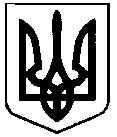 СВАТІВСЬКА МІСЬКА РАДАСЬОМОГО СКЛИКАННЯТРИДЦЯТЬ СЬОМА СЕСІЯРІШЕННЯвід 10 вересня 2020 р.                                м. Сватове                                                      № 37/5Про визнання селищем-побратимомселища Сосниця Сосницької селищної об’єднаноїтериторіальної громади Сосницького районуЧернігівської областіОбговоривши доповідь Сватівського міського голови та пропозицію селищного голови селища Сосниця Сосницької селищної ОТГ Сосницького району Чернігівської області, керуючись принципами солідарності, справедливості та злагоди місто Сватове планує підтримувати плідні взаємовигідні зв'язки на економічній та культурній ниві з селищем Сосниця Сосницької селищної ОТГ Сосницького району Чернігівської області. Враховуючи, що братання міст та населених пунктів України необхідне для встановлення безпосередніх дружніх зв’язків, обміну досвідом в розв’язанні аналогічних проблем, які стоять перед територіальними громадами, розвитку добрих відносин між населенням України та те, що дружні зв’язки міст, які мають схожі історичні долі, відіграють велику роль в боротьбі за мир, керуючись ст. 25 Закону України «Про місцеве самоврядування»,Сватівська міська радаВИРІШИЛА:Визнати селище Сосниця Сосницької селищної ОТГ Сосницького району Чернігівської області селищем-побратимом міста Сватове Луганської області.Встановити співробітництво Сосницької селищної ради та Сватівської міської ради.Запросити організації, підприємства та навчальні заклади міста Сватове до співпраці у налагодженні зв'язків із партнерами з порідненого міста.Довести рішення до жителів міста через місцеві засоби масової інформації.Контроль за виконанням цього рішення залишаю за собою.Сватівський міський голова						   Євген РИБАЛКО